Honors Math 3 – Fall 2017Unit 6: Geometry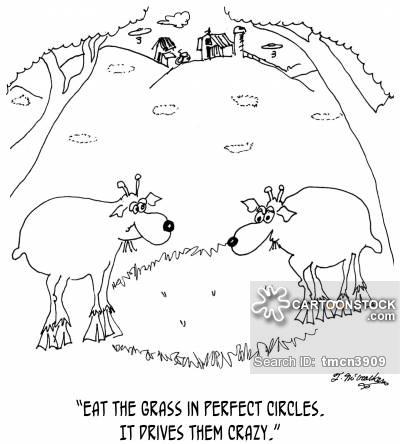 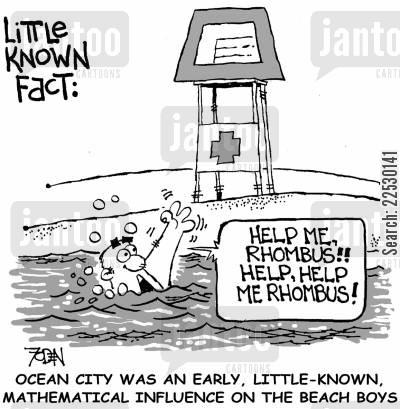 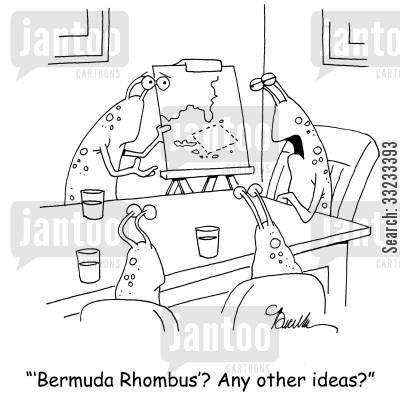 DATELESSONASSIGNMENTNov 3Properties of Special ParallelogramsNov 6Properties of Special ParallelogramsNov 7Trapezoids Nov 8Proving ParallelogramsNov 9Proving ParallelogramsQUIZ – Parallelograms, Trapezoids Nov 13the Centroid, Incenter, Circumcenter, and OrthocenterNov 14reviewNov 15Parallelograms TestNov 16Angles in circles: Central and inscribedNov 17Interior and Exterior AnglesNov 20Segments in Circles: Chords, Secants, TangentsNov 21Arc Length and Area of Sectors*EARLY RELEASE*Nov 27Angles and Segments PracticeNov 28* QUIZ – Angles and Segments in CirclesCircles in the Coordinate PlaneNov 29 Circles in the Coordinate PlaneNov 30reviewDec 1Circles Testright triangle trigonometry review